    ΣΥΛΛΟΓΟΣ ΕΚΠΑΙΔΕΥΤΙΚΩΝ Π. Ε.                    Μαρούσι  4 – 6 – 2020                                                                                                                   ΑΜΑΡΟΥΣΙΟΥ                                                   Αρ. Πρ.: 170Ταχ. Δ/νση: Μαραθωνοδρόμου 54                                             Τ. Κ. 15124 Μαρούσι                                                            Τηλ.: 2108020788 Fax:2108020788                                                       Πληροφ.: Φ. Καββαδία 6932628101                                                                                    Email:syll2grafeio@gmail.com                                           Δικτυακός τόπος: http//: www.syllogosekpaideutikonpeamarousiou.gr                                                             Προς: ΤΑ ΜΕΛΗ ΤΟΥ ΣΥΛΛΟΓΟΥ ΜΑΣΚοινοποίηση:ΥΠΑΙΘ, Δ.Ο.Ε., Συλλόγους Εκπ/κών Π. Ε. της χώρας  ΨΗΦΙΣΜΑΝΑ ΣΤΑΜΑΤΗΣΕΙ ΑΜΕΣΑ Η ΔΙΩΞΗ ΣΕ ΒΑΡΟΣ ΤΟΥ ΤΖΕΜΑΛΗ ΜΗΛΙΑΖΗΜ	Πειθαρχική δίωξη σε βάρος του συναδέλφου μας Τζεμαλή Μηλιαζήμ,  αναπληρωτή εκπαιδευτικού ειδικής αγωγής, μέλους του Διδασκαλικού Συλλόγου Ξάνθης ξεκίνησε, με την μορφή της «Προκαταρκτικής Εξέτασης», ξεκίνησε η Περιφερειακή Διεύθυνση Π. & Δ. Εκπαίδευσης Ανατολικής Μακεδονίας και Θράκης, προκειμένου, όπως επικαλείται, να διαπιστωθεί αν τελέστηκε πειθαρχικό παράπτωμα από αυτόν, εξαιτίας αναρτήσεων που του αποδίδονται  σε μέσο κοινωνικής δικτύωσης (“facebook”) στις αρχές Μαρτίου του 2020. 	Η «κλήση για εξέταση» του Τζεμαλή Μηλιαζήμ τρεις ολόκληρους μήνες μετά την τέλεση του υποτιθέμενου πειθαρχικού παραπτώματος δημιουργεί ερωτηματικά για τα κίνητρα και την προέλευση της δίωξης. 	Γνωρίζουμε τι τους ενοχλεί σχετικά με τον Τζεμαλή Μηλιαζήμ: ότι είναι ένας αναπληρωτής εκπαιδευτικός και μέλος της μειονότητας, που έχει πρωτοστατήσει σε όλους τους αγώνες των αναπληρωτών ειδικής αγωγής και του εκπαιδευτικού κινήματος συνολικά, ότι ήταν υποψήφιος δήμαρχος με το σχήμα «Ανταρσία στην Ξάνθη» και βέβαια ότι δραστηριοποιείται ως μέλος του Πανελλαδικού Συντονιστικού  της «Κίνησης Ενωμένοι Ενάντια στο Ρατσισμό και τη Φασιστική Απειλή», παλεύοντας για τα δικαιώματα προσφύγων και μεταναστών. Για τη δράστη του αυτή άλλωστε είχε στοχοποιηθεί και από τους φασίστες της Χρυσής Αυγής που του είχαν επιτεθεί κατά τη διάρκεια αφισοκόλλησης και οι οποίοι καταδικάστηκαν αμετάκλητα. 	Ο Τζεμαλή Μηλιαζήμ συνέχισε να αγωνίζεται συντασσόμενος με τα πιο πρωτοπόρα κομμάτια του κλάδου των εκπαιδευτικών ενάντια στη χρήση καμερών στα σχολεία και συνολικά ενάντια στην αντιεκπαιδευτική και αντιλαϊκή κυβερνητική πολιτική. Έχει μακρόχρονη συνδικαλιστική παρουσία στον εκπαιδευτικό χώρο, ενώ υπήρξε μέλος του Δ.Σ του Διδασκαλικού Συλλόγου Ξάνθης και –επανειλημμένα – αντιπρόσωπος του συλλόγου στις γενικές συνελεύσεις αντιπροσώπων της ΔΟΕ. Αντιλαμβανόμαστε  πως  ορισμένοι  κύκλοι δεν μπορούν να ανεχθούν ότι ένας εκπαιδευτικός από τη μειονότητα σηκώνει το ανάστημά του και αγωνίζεται μαζί με τους συναδέλφους του.	 Ενόψη των κινητοποιήσεων για την Παιδεία και των αντιρατσιστικών εκδηλώσεων παγκόσμια που ακολούθησαν την δολοφονία του Τζορτζ Φλόιντ, επιχειρείται η φίμωση των πιο δραστήριων αγωνιστών του εκπαιδευτικού και αντιρατσιστικού κινήματος. Αξιοποιείται ο μπαμπούλας των ποινών για πειθάρχηση ολόκληρου του συνδικαλιστικού και εν γένει του εργατικού  κινήματος και της νεολαίας.Η λογοκρισία και η τρομοκρατία των αγωνιστών δεν θα περάσουν. Το Δ. Σ. του Συλλόγου Εκπ/κών Π. Ε. Αμαρουσίου εκφράζει την αμέριστη συμπαράστασή του στον συνάδελφο Τζεμαλή Μιλιαζήμ. Απαιτούμε την άμεση παύση κάθε δίωξης σε βάρος του.Καλούμε  τους Συλλόγους Εκπ/κών Π. Ε. της χώρας να συμπαρασταθούν στον συνάδελφο καθώς και  τη Διδασκαλική Ομοσπονδία Ελλάδος να στηρίξει  συνδικαλιστικά και νομικά τον αγωνιστή εκπαιδευτικό Τζεμαλή Μιλιαζήμ για να σταματήσει άμεσα η δίωξη.Καλούμε όλα τα συνδικάτα και κάθε κοινωνική και πολιτική συλλογικότητα να καταδικάσουν απερίφραστα τις μεθοδεύσεις φίμωσης των  εργαζόμενων αγωνιστών κατά του ρατσισμού και  της μισαλλοδοξίας. 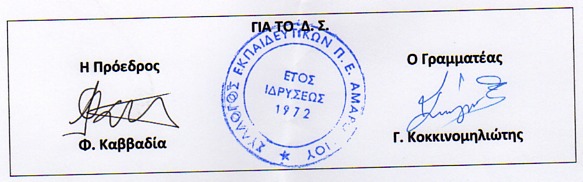 